شماره:(ـــــــــــــــ) 							تاریخ: /          /                    /۱۳۹۷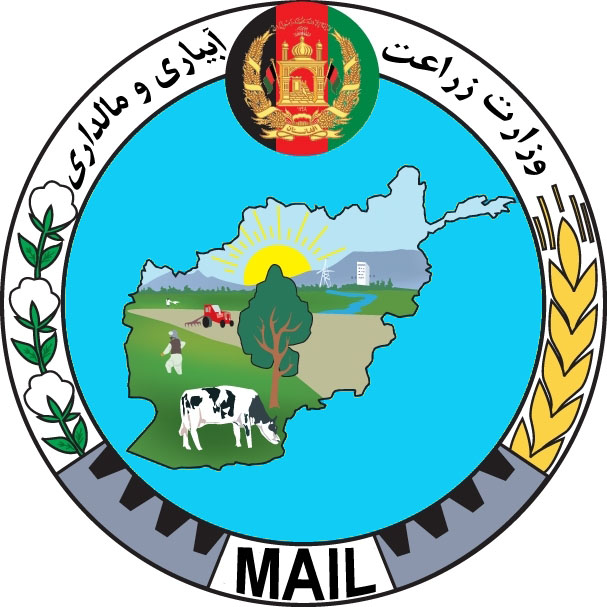 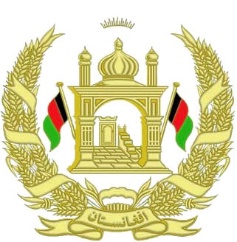 به روزنامه محترم اطلاعات روز!لطف نموده روی همکاری های همیشگی خویش متن ذیل را در جریده رسمی خویش نشر نموده ممنون سازید!((دعوت به داوطلبی روش باز بین المللی))شماره دعوت به داوطلبی:MAIL/ARTF/SGRP/CS-2019-0011/12 ریاست تهیه و تدارکات وزارت زراعت آبیاری و مالداری از تمام داوطلبان واجد شرایط دعوت می نماید تا در پروسه داوطلبی تهیه و تدارک Lot # - 1: Design, Supply and Installation of Grain Steel Silo Plant for Herat Province and Lot # - 2: Design, Supply and Installation of Grain Steel Silo Plant for Kandahar and Herat Provinces ضرورت پروژه SGRP اشتراک نموده و نقل شرطنامه مربوط را در فلش دسک (حافظه) به شکل رایگان از ریاست تهیه و تدارکات تعمیر معینیت مالی و اداری وزارت زراعت آبیاری و مالداری به دست آورده آفر های خویش را مطابق شرایط مندرج شرطنامه و طبق قانون و طرزالعمل تدارکات طور سربسته از تاریخ نشر اعلان الی ساعت ۰۹:۴۵ قبل از ظهر روز شنبه تاریخ ۱۶/نومبر/۲۰۱۹ به دفتر جلسات تهیه و تدارکات منزل اول تعمیر معینیت اداری و مالی ارایه نمایند. آفر های ناوقت رسیده و انترنیتی قابل پذیرش نمی باشد.تضمین آفر به صورت تضمین خط بانکی مبلغ 50,000.00 پنجاه هزار دالر برای لات اول و مبلغ 50,000.00 پنجاه هزار دالر برای لات دوم بوده و جلسه آفرگشایی مورخ ۱۶/نومبر/۲۰۱۹ ساعت ۱۰:۰۰ قبل از ظهر در اطاق جلسات آفرگشایی ریاست تهیه و تدارکات تدویر می گردد.با احتراممحمدالله "ساحل"ریس تهیه و تدارکات